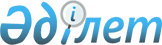 Об определении целевых групп населения на 2012 год
					
			Утративший силу
			
			
		
					Постановление акимата Шардаринского района Южно-Казахстанской области от 30 марта 2012 года N 166. Зарегистрировано Управлением юстиции Шардаринского района Южно-Казахстанской области 11 апреля 2012 года N 14-15-136. Утратило силу в связи с истечением срока применения - (письмо аппарата акима Шардаринского района Южно-Казахстанской области от 1 февраля 2013 года № 03-228)      Сноска. Утратило силу в связи с истечением срока применения - (письмо аппарата акима Шардаринского района Южно-Казахстанской области от 01.02.2013 № 03-228).

      В соответствии с пунктом 2 статьи 31 Закона Республики Казахстан от 23 января 2001 года «О местном государственном управлении и самоуправлении в Республике Казахстан», статьями 5, 7

Закона Республики Казахстан от 23 января 2001 года «О занятости населения», акимат района ПОСТАНОВЛЯЕТ:



      1. Установить дополнительный перечень лиц на 2012 год, относящихся к целевым группам.



      2. К дополнительному перечню лиц входят следующие лица, проживающие на территории Шардаринского района:

      1) лица длительно (более двенадцати месяцев) незанятые;

      2) лица старше пятидесяти лет;

      3) незанятая молодежь в возрасте от 21 до 29 лет, не имеющая стажа и опыта работы по полученной профессии;

      4) лица, завершившие профессиональное обучение по направлению уполномоченного органа;

      5) выпускники организаций профессионального и технического, а также послесреднего образования;

      6) безработные женщины;

      7) самозанятые.



      3. Контроль за исполнением настоящего постановления возложить на заместителя акима района Т.Оспанова.



      4. Настоящее постановление вводится в действие со дня его первого официального опубликования.      Аким района                                М.Мараим

 

 
					© 2012. РГП на ПХВ «Институт законодательства и правовой информации Республики Казахстан» Министерства юстиции Республики Казахстан
				